Display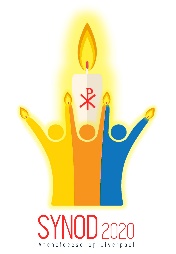 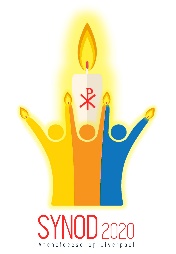 You will soon be receiving a Synod information leaflet which folds out to become a Synod Poster. Together with some of the quotes from Pope Francis this could form the basis of a Synod Sunday display in your church.Decorating the ChurchA display of items used on a journey could be placed where people will see it as they enter church or somewhere near the front. Rucksack, boots, food and drink, walking stick, map and compass etc. The Synod poster could be laminated and placed by your display. “We are pilgrims on a journey”.These items could be used in the Children’s Liturgy of the Word and brought by them into church or be carried into Mass by members of the parish at the entrance procession to form a display at the front of the church.